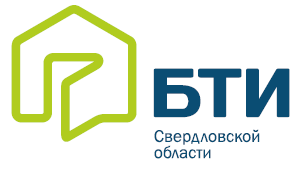 ПРАВИТЕЛЬСТВО СВЕРДЛОВСКОЙ ОБЛАСТИСпециализированное областное государственное унитарное предприятие «Областной государственный Центр технической инвентаризации и регистрации недвижимости»Свердловской области(СОГУП   «Областной Центр недвижимости») Тел.: 311-00-60ИНН 6661077229/КПП 665801001 СОГУП «Областной Центр недвижимости» 620014,г. Екатеринбург, ул. Малышева, 5, 
 Р/С 406 0281 000 007 000 0001  К/С 30101810100000000948  БИК 046551948  ФКБ «Транснациональный банк» (ООО) «Урал»           г. ЕкатеринбургаГЕНЕРАЛЬНЫЙ ПЛАН АРТЕМОВСКОГО ГОРОДСКОГО ОКРУГА ПРИМЕНИТЕЛЬНО К ТЕРРИТОРИИ СЕЛА МИРОНОВОПОЯСНИТЕЛЬНАЯ ЗАПИСКА
2013 Состав проектаОглавлениеСостав проекта	2Введение	51. Анализ состояния соответствующей территории, проблем и направлений ее комплексного развития	61.1. Природные условия	61.1.1. Климатическая характеристика	61.1.2. Гидрология	61.1.3. Геологическое строение	71.1.4. Гидрогеологические условия	91.1.5. Полезные ископаемые	91.2. Современное использование территории	91.2.1.Характеристика территории села Мироново	91.2.2. Современное использование территории	101.2.3. Планировочная структура и функциональное зонирование	11территории села Мироново	111.2.4. Социальное и культурно-бытовое обслуживание	131.3. Транспортная инфраструктура	131.4. Инженерная инфраструктура	141.4.1.Водоснабжение	141.4.2. Водоотведение	141.4.3. Электроснабжение	141.4.4. Газоснабжение	141.4.5. Теплоснабжение	141.4.6. Связь	151.5. Комплексная оценка территории	152. Обоснование вариантов решения задач территориального планирования	173. Перечень мероприятий по территориальному планированию	183.1. Проектная организация территории	183.1.1. Баланс территории	193.2.2. Расчет учреждений и предприятий обслуживания и коммунального обслуживания	203.2. Развитие комплекса инженерного обеспечения	22населенного пункта	223.2.1. Водоснабжение	223.2.2. Водоотведение	243.2.3 Электроснабжение	253.2.4 Газоснабжение	273.2.5 Теплоснабжение	283.2.6 Связь	283.3. Инженерная подготовка территории	283.4. Охрана окружающей среды	304. Технико-экономические показатели	33ВведениеГенеральный план села Мироново Артемовского  района Свердловской области разработан на основании муниципального контракта №  0162300071513000003-0520951-01.При разработке проекта генерального плана учтены следующие нормативные документы  и проектные материалы:- Градостроительный кодекс РФ;- Земельный кодекс РФ;- Водный кодекс РФ;- Лесной кодекс РФ;- СНиП 11-04-2003 «Инструкция о порядке разработки, согласования, экспертизы и утверждения градостроительной документации»;- СНиП 2.07.01-89* «Градостроительство. Планировка и застройка городских и сельских поселений»;- СНиП 2.04.02-84 «Водоснабжение. Наружные сети и сооружения»;- СНиП 2.04.03-85 «Канализация. Наружные сети и сооружения»;- СНиП 2.04.07-86 «Тепловые сети»;- СНиП 2.04.08-87 «Газоснабжение»;- СНиП 2.06.15-85 «Инженерная защита территории от затопления и подтопления»;- СНиП 2.01.01-82* «Строительная климатология и геофизика»;- СанПиН 2.2.1/2.1.1.1200-03 «Санитарно-защитные зоны и санитарная классификация предприятий, сооружений и иных объектов»;- СанПиН 2.1.4.1110-02 «Зоны санитарной охраны источников водоснабжения и водопроводов питьевого назначения»;- Схема территориального планирования Свердловской области до 2025 года (ОАО «УРАЛГРАЖДАНПРОЕКТ, .);- Генеральный план села мироново (Гипрогор, Москва, 1973).- Проект планировки и застройки Мироновский совхоз артемовского района Свердловской области. Центральная усадьба – село Мироново, (1980г.)- НГПСО 1-2009.66 «Нормативы градостроительного проектирования Свердловской области».3. В качестве топографических материалов использована векторная топографическая съемка М 1: 5000.4. Генеральный план села Мироново является продолжением и дальнейшим развитием генерального плана Артемовского городского округа, а также основой для последующих стадий проектирования градостроительной документации.В качестве расчетных сроков приняты:Исходный год – 2013 год;Расчетный срок – 2035 год.1. Анализ состояния соответствующей территории, проблем и направлений ее комплексного развития1.1. Природные условияОсновные климатические показатели, а также данные по природным условиям приняты по информации, переданной Заказчиком (Проект планировки и застройки Мироновского совхоза Артемовского района Свердловской области, Центральная усадьба – село Мироново, 1980 г.).1.1.1. Климатическая характеристикаКлимат села Мироново резко-континентальный с холодной и продолжительной зимой и коротким, жарким летом.Среднегодовая температура воздуха составляет 0,6 °С. Средняя температура самого холодного месяца – января составляет -16,6 °С, а самого теплого – июля 17,0 °С. Абсолютный минимум наблюдается в январе -46 °С, максимум отмечается в июле 38 °С.Продолжительность зимнего периода составляет 159 дней. Продолжительность безморозного периода 106 дней.Расчетная температура (средняя самой холодной пятидневки) минус 33 °С, зимняя вентиляционная минус 21,7 °С. Отопительный период (продолжительность в сутках) 229, средняя температура минус 7,2 °С.Среднегодовое количество осадков составляет , из них осадки теплого периода составляют , холодного .Продолжительность залегания снежного покрова составляет 150 дней. Средняя из наибольших декадных высот за зиму составляет , средняя декадная высота .Преобладающими направлениями ветра составляет 4,2 м/сек, максимальная скорость ветра наблюдается в ноябре-январе 4,7-4,7м/сек. Среднегодовая величина относительной влажности воздуха составляет 73%. Максимальная относительная влажность воздуха приходится на октябрь–январь 80-81%.1.1.2. ГидрологияВ пределах села Мироново и на прилегающей к нему территории протекают река Реж.Река Реж протекает частично по территории округа с юго-запада на северо-восток, протяженность – около . Долина реки узкая, довольно глубоко врезана в коренные породы. Местами река характеризуется наличием перекатов, небольших островов и пережимов русла. Ширина реки в пределах Артемовского городского округа меняется от 40 до .  Глубина достигает 0,6-. Средняя скорость течения 0,3-0,4 м/сек. Средний многолетний расход воды 11,3 м3/сек. Берега частично залесены, частично заняты лугами и пашнями, склоны пологие открытые и благоприятны для организации летних видов отдыха, связанных с купанием. Притоки реки Реж (на территории округа) Арамашка и Сычевка – представляет собой небольшие речки и ручьи, которые используются для водопоя.В границах водоохранных зон допускается проектирование, строительство, реконструкция, ввод в эксплуатацию, эксплуатация хозяйственных и иных объектов при условии оборудования таких объектов сооружениями, обеспечивающими охрану водных объектов от загрязнения, засорения, истощения вод в соответствии с водным законодательством и законодательством в области охраны окружающей среды.В соответствии с пунктом 15 статьи 65 Водного Кодекса РФ в границах водоохранных зон запрещается:- использование сточных вод для удобрения почв;- размещение кладбищ, скотомогильников, мест захоронения отходов производства и потребления, радиоактивных, химических, взрывчатых, токсичных, отравляющих и ядовитых веществ;- движение и стоянка транспортных средств (кроме специальных транспортных средств), за исключением их движения по дорогам и стоянки на дорогах и в специально оборудованных местах, имеющих твердое покрытие.В границах прибрежных защитных полос наряду с установленными пунктом 15 статьи 65 Водного Кодекса РФ ограничениями запрещается:- распашка земель;- размещение отвалов размываемых грунтов;- выпас сельскохозяйственных животных и организация для них летних лагерей, ванн.В соответствии со статьей 27 пунктом 8 Земельного Кодекса РФ запрещается приватизация земельных участков в пределах береговой полосы, установленной в соответствии с Водным Кодексом РФ, а также земельных участков, на которых находятся пруды, обводненные карьеры, в границах территорий общего пользования.1.1.3. Геологическое строениеВ геологическом строении района принимает участие комплекс геологических континентальных мезозойских и кайнозойских образований.Осадки мезозойских отложений представлены триасом, юрой и мелом.Триасово-юрские отложения представлены тремя генетическими жилами: пролювиальными, аллювиальными и озерно-болотными.Литологически в них выделяются конгломераты, песчаники, алевролиты, аршалиты и подчиненные им пласты угля. Мощность отложений Триасово-юрской системы 1550 м.Кайнозойские отложения представлены третичными и современными четвертичными образованиями. Третичные отложения покрывают размытую и снивелированную поверхность мезозойских образований. Представлены они морскими осадками, мощностью от 15 до 25 м.В разрезе морские осадки представлены: опоковидными конгломератами, сцементированными опоковой глиной темно-серых и зеленовато-серых цветов с примесью грубообломочного материала. Реже распространен трепел, залегающий в виде линз светло-желтого цвета. Четвертичные образования залегают на третичный осадках и генетически представлены аллювиальными отложениями, развитыми по долинам рек и ручьев мощностью 5-6 м, эллювиальными отложениями, развитыми в местах близкого залегания коренных отложений, мощность их до 7,0 м и озерно-болотными, мощностью до 10,0 м.Литологически современные отложения представлены песками, супесями, суглинками, глинами и торфяно-растительными отложениями.Следует отметить, что торф и переотложенная опоковая глина имеют повсеместное распространение, а супесь и пески – линзообразное залегание. Наиболее выдержанными являются глины и суглинки.Физико-механические свойства грунтовПо механическому составу грунты, слагающие проектируемую территорию до глубины 5 м, относятся к пылеватым глинам, реже к пылеватым суглинкам от легкого до тяжелого и тяжелым, пылеватым супесям.Генетически выделенные опоковые глины по механическому составу колеблются от легкого, пылеватого, гравелистого суглинка до песчаного гравия. Зеленовато-серые и синие глины относятся к тяжелым, пылеватым суглинкам и пылеватым глинам. Естественная влажность зеленовато-серых глин колеблется от 19,4 до 81,86%, зеленовато-синих – 28,34%. С глубиной влажность сначала уменьшается, а затем увеличивается.Удельный вес глин колеблется 2,49-2,68; объемный вес 1,27-1,52; пористость – 57,71%. Предел текучести от 54,41 до 65,88; предел пластичности 25,30-53,18; число пластичности 28-89-37,13; степень влажности 0,781-0,892.По степени влажности грунты на глубине 1,8-2,0 м. могут быть отнесены к очень влажным и насыщенным водой.Из всего следует, что грунтами основания являются пылеватые глины и суглинки от очень влажных до насыщенных от пластичного до твердого состояния. Дресвяно-щебнистые образования сильно выветренные, при увлажнении резко теряют свою форму и сокращают несущую способность.Основанием фундаментов, на глубине 2,0 м будут служить зеленовато-серые, опоковые, синие глины, реже песок, дресва и торф.Расчетное сопротивление в зависимости от наличия грунтовых вод для глин зеленовато-серых – 2,0-1,0 кг/см2.на зеленые глины – 1,0-0,75 кг/см2на опоковые глины – 1,5-0,5 кг/см2на суглинки – 2,0 кг/см2на песок – 2,0-1,0 кг/см2.1.1.4. Гидрогеологические условияВ связи с различием в структуре, литологии, тектонике и рельефе комплексов пород создается разнообразие в условии залегания, питания и циркуляции подземных вод.Среди типов подземных вод могут быть отмечены – пластовые (воды четвертичных отложений); трещино-пластовые (палеозойские, мезозойские и кайнозойские) и трещинные воды изверженных палеозойских пород.Последний тип вод маломощен с дебитом по отдельным скважинам от 0,0075 до 0,24 л/сек. По химическому составу воды относятся к III классу Пальмера, с общей минерализацией от 200 до 800 мг/л. Трещинно-пластовые воды углей, песчаников, сланцев, известняков и опок имеют дебит от 0,1 до 4,46 л/сек. Минерализация вод пестрая и колеблется от 80 до 565 мг/л.Воды четвертичных отложений пластовые, чаще безнапорные. Водоносными являются пески и супеси. Дебит по скважинам от 0,001 до о,07 л/сек. Питание горизонта осуществляется за счет атмосферных осадков и опокового горизонта. По химическому составу воды жесткие, сухой остаток колеблется от 300 до 500 мг/л. Горизонт имеет линзообразное распространение.Воды болотных отложений приурочены к торфяникам с мощностью торфа до 2,5-3,0 м. Уровень их колеблется в зависимости от режима атмосферных осадков.1.1.5. Полезные ископаемыеНа территории села Мироново выявленные запасы твердых полезных ископаемых отсутствуют.1.2. Современное использование территории1.2.1.Характеристика территории села МироновоСело находится  в 11 км от Артемовского на правом берегу реки Реж, в устье реки Арамашки. Поселение возникло ранее 1663 года и входило в Арамашевскую слободу Верхотурского уезда. В 1677 году пашенные крестьяне "Оксанкод и Фетька Мироновы с братьями, Ивашко, Игнатий Миронов, Васька да Трифонко Мантуровы" на имя царя послали челобитие, где сообщают, что "...до татарского разорения (1663) отцы наши и мы, сироты ваши, по отводным и по данным по межам и по урочищам теми пашенными земли и сенные покосы владели много лет". Здесь они сообщают о разорении деревни во время башкирского нападения: "Во 7171 году (1663) приезжали из поля воинские люди башкирцы и татары и наше, сирот ваших, деревнишко разорили до конца, и дворишки наши пожгли, и животишко пограбили, и скотишко отогнали все без остатку, и матерь нашу, сирот ваших Васкину и Трифонову, Овдотью взяли татары в полон, и братьей, государи, наших Игнатия да Лариона Мироновых убили ж, да убили Парфена Мантурова". После того как башкиры были побиты и отошли, деревня возрождается. В 1680 году в ней было отстроено 10 дворов. Первая церковь построена в 1759 году, деревня становится селом. В 1882 году в Мироново появились библиотека-читальня, земское училище, земский фельдшерский пункт, пожарная дружина. В селе проводились ежегодные ярмарки: Георгиевская - 23 апреля и 26 ноября и "еще одна в девятую пятницу на пасхе". Крестьяне занимались хлебопашеством, скотоводством и подсобными промыслами: кузнечный, производство кирпича и извести. На селе было семь кузниц, мастерские по изготовлению сох, выделке овчин и кож, были свои пимокаты, сапожники, ткачи. На реке Реж было две мельницы, одна из них артельная.В 1908 году в селе было 225 дворов, 1238 жителей. Мироновский сельский Совет включен в состав Егоршинского района в 1925 году. В 1926 году 300 хозяйств, 1200 жителей. Население по сельскому Совету в 1989 году 1300 человек.1.2.2. Современное использование территорииТерритория в границах проекта составляет 239,1 га. Численность населения с. Мироново составляет 841 человек.Жилая застройка занимает 44,7 га, что составляет 18,7% территории. Общественно-деловой зоны занимает 1 га или 0,4%. Улицы и дороги 18,5 га или 7,7% всей территории. Самую большую часть занимают прочие территории -32,8%. Существующий баланс территорий в разрезе территориальных зон, в которые объединены земли по функциональному соответствию требованиям Градостроительного кодекса РФ, приводится в таблице 1.1.Таблица 1.1Современное использование территории1.2.3. Планировочная структура и функциональное зонированиетерритории села МироновоФункциональное зонирование территории представлено следующими функциональными зонами:- Жилая зона;- Общественно-деловая зона;- Производственная зона, - Коммунально-складская зона- Зона инженерной инфраструктуры;- Зона транспортной инфраструктуры;- Рекреационная зона;- Зона сельскохозяйственного использования;Общее функциональное зонирование дополняется зонами с особыми условиями использования территорий: водоохранными, санитарно-защитными, охранными зонами, зонами санитарной охраны, особо охраняемыми территориями.Жилая зона Жилая зона представлена индивидуальной застройкой. Планировочная структура населенного пункта имеет линейный характер построения. Жилая застройка расположена на левом берегу  реки Реж.Общественно-деловая зонаОбщественно-деловая зона включает в себя объекты общественного и социально-культурного назначения на территории населенных пунктов.- ФАП (ОВП);- сельский дом культуры;- библиотека;Производственная и коммунально-складская зонаВ состав производственной и коммунально-складской зоны входят территории промышленных и коммунально-складских объектов размещенных в границах населенных пунктов.Данные о промышленных и коммунально-складских предприятиях находящихся на территории села Мироново приведены в таблице 1.2.Таблица 1.2 Зона инженерной и транспортной инфраструктур Зона инженерной и транспортной инфраструктур представлена как линейными, так и площадными объектами. На территории села выделены автомобильные дороги, высоковольтные линии электропередач. Участки под объектами инженерной инфраструктуры (котельные, водозаборные сооружения, электроподстанции) также входят в зону инженерной и транспортной инфраструктур.Зона сельскохозяйственного использованияЗону сельскохозяйственного использования составляют пашни (земли сельскохозяйственного назначения).Рекреационная зона Рекреационная зона включает в себя залесенные территории, водные объекты имеющиеся на территории села (река Реж), а также территории лечебно-оздоровительных объектов. Наличие выразительного рельефа, хвойных лесов, большого количества памятников природы и археологии обуславливает широкое развитие неорганизованного отдыха.Зона специального назначенияЗона специального назначения включает в себя  кладбище, расположенное в восточной части села Мироново, его площадь составляет 2,5 га, а также скотомогильник площадью 0,06 га, от которого установлена санитарно-защитная зона 1000 м.1.2.4. Социальное и культурно-бытовое обслуживаниеНаселение села Мироново составляет 841 чел по состоянию на начало 2012 года.На территории села находятся общеобразовательная школа, детское дошкольное учреждение, а также объекты социального и культурно-бытового обслуживания.1.3. Транспортная инфраструктураВнешние грузовые и пассажирские перевозки, обеспечивающие связь села с соседними населенными пунктами, осуществляются автомобильным транспортом.Автомобильный транспорт. Автомобильные дороги общего пользования III категории:« Артемовский – Арамашево» - автодорога, которая проходит в северо-западном направлении от г. Артемовский до г. Алапаевск. До д. Родники техническая категория автодороги – III, от д. Родники через д. Бучино, с. Мироново – IV. С данной автодороги осуществляются съезды на автомобильные дороги IV и V категорий:  - «подъезд к п. Незевай» - IV категория;- «подъезд к д. Луговая» - IV категория;- «подъезд к с. Липино» - IV категория.Улично-дорожная сетьКлассификация улиц и дорог. Улично-дорожная сеть поселка образована главными улицами, основными и второстепенными жилыми улицами и поселковыми улицами.Главные улицы:Главными улицами в поселке являются ул. Советская и пер. Школьный.1.4. Инженерная инфраструктура1.4.1.ВодоснабжениеВодоснабжение села Мироново осуществляется от 2 артезианских скважин, расположенных за юго-восточной границей села. Централизованным водоснабжением обеспечена застройка центральной части села, в основном застройка средней этажности.  Водопроводы проложены вдоль улицы Советской, улицы Мира и улицы Молодежной. Система водоснабжения тупиковая. В настоящее время водопроводы имеют значительный физический износ от 60% до 80% и более 80%.1.4.2. ВодоотведениеВ селе Мироново отсутствует централизованная канализация. Отвод хозяйственно-бытовых стоков от зданий жилого и общественного назначения осуществляется в выгреба с последующим вывозом стоков из них спецтехникой. 1.4.3. ЭлектроснабжениеВ восточной части на территории села, за площадкой машино-тракторного двора расположена электроподстанция «Мироновская», которая обеспечивает электричеством его территорию и близлежащие населенные пункты. Электроснабжением обеспечено 100% объектов жилого, общественного и производственного сектора.1.4.4. ГазоснабжениеВ настоящее время в селе Мироново отсутствует газораспределительные сети.1.4.5. ТеплоснабжениеТеплоснабжение жилых (в основном зданий средней этажности) и общественных зданий в центральной части села осуществляется от муниципальной угольной котельной «Центральной», которая находится в ведомстве МУП АГО «Мироновское ЖКХ». Теплопроводы проложены вдоль улицы Советской, улицы Мира и улицы Молодежной.Отопление индивидуального жилого фонда в основном печное.1.4.6. СвязьНаселение села Мироново обеспечено информационными услугами и широкополосным доступом в Интернет по отводу от транзитной волоконно-оптической линии связи «Реж-Артемовский-Красногвардейский-Ирбит», которая проходит по территории Артемовского городского округа.Повсеместно развита сотовая связь. На территории села расположена базовая станция сотовой связи.1.5. Комплексная оценка территорииОценка территории с. Мироново выполнена по комплексу планировочных и природных условий с целью выявления возможностей освоения территории населенного пункта для различных видов хозяйственной деятельности:-  капитального строительства;-  сельского хозяйства;-  отдыха.Из архитектурно-планировочных факторов проанализированы степень урбанизированности территории, ее транспортное обслуживание, условия охраны природы.Оценка по планировочным условиямСовременная дорожная сеть обеспечивает потребности населения поселка.Транспортная инфраструктура в целом обеспечивает территорию населенного пункта, однако исходя из оценки территории по наличию существующих автодорог и узлов, выявлена необходимость увеличения связности в южном направлении.Оценка по природным условиям и ресурсамИсходя из пофакторного анализа природных условий и ресурсов, можно выделить несколько природных зон, характеризующихся сводными физико-географическими условиями.При выделении территорий, имеющих благоприятные условия для строительства, ведущей принята группа геолого-геоморфологических факторов: вид, мощности, характер залегания пород, механический состав, несущая способность грунтов, гидрологические особенности, густота и глубина расчлененности территории, уклоны и характер протекания современных геологических процессов.При оценке территории поселка для целей отдыха основной можно назвать группу ландшафтных, растительных и санитарно-гигиенических факторов.Для целей строительства территория оценивалась по инженерно-геологическим условиям и по водообеспеченности.К благоприятным отнесены территории с нормативным давлением более 1,5 кг/см2, с уклоном от 0,5 до 10%, с залеганием грунтовых вод более 3-5 м для гражданского и промышленного строительства.Такие территории расположены в северо-западном, западном  и юго-западном секторах населенного пункта. Эти территории - единственный резерв для развития населенного пункта.Ландшафтно-рекреационная оценка территорииНаилучшей рекреационной территорией с относительно благоприятными микроклиматическими условиями выбраны лесопарк возле р.Реж.Оценка по санитарно-гигиеническим условиямСанитарно-гигиенические условия населенного пункта (состояние воздушного бассейна, почвенно-растительного покрова, качество воды) благоприятны для жилищного, рекреационного, сельскохозяйственного, производственного строительства, а также размещения промышленных предприятий, не превышающих IV класса вредности.На основании комплексной оценки территории по природным и планировочным факторам разработана схема «Схема ограничений: планировочные и инженерно-строительные ограничения». Все негативные факторы  учтены при разработке проектных предложений по функциональному зонированию и планировочной организации территории населенного пункта.2. Обоснование вариантов решения задач территориального планированияСтруктурные изменения в экономике и рост мобильности населения изменили отношение к планированию территории и землепользованию. В этой связи территориальное планирование может опираться на поисковое прогнозирование.Одной из наиболее актуальных задач прогнозирования является анализ ближайших и более отдаленных социально-экономических и территориальных последствий принимаемых решений. Методологической базой поискового прогноза является принцип специфичности объекта прогнозирования. Его суть заключается в необходимости учитывать специфику природы объекта с его социально-экономическими, территориально-функциональными и прочими особенностями и характеристиками. Учитывая высокую степень неопределенности развития ситуации социально-экономической сферы и неоднозначность оценок нынешнего этапа развития российского общества, предлагается использовать метод прогнозного сценария. Период прогноза предлагается взять – первую очередь (1 января 2020 год).На основании комплексной оценки территории по совокупности природных факторов и планировочных условий концепцией предложен вариант по функциональному зонированию и планировочной организации поселка, размещению нового строительства.Основными задачами территориального планирования являются:- выявление резервных площадок для размещения объектов гражданского, промышленного, коммунально-складского строительства;- организация культурно-бытового и коммунального обслуживания населения:- организация и размещение мест массового отдыха.3. Перечень мероприятий по территориальному планированию3.1. Проектная организация территорииВ данной работе учтены: выявленные планировочные ограничения, современное использование земель.3.1.1. Демографический прогноз и увеличение жилищного фондаСогласно предварительному укрупненному расчету численности населения, выполненному исходя из суммарной площади вновь проектируемых территорий с использованием нормативного показателя плотности населения территории микрорайона (квартала) малоэтажной застройки, 21-23 чел./га при средней площади одного земельного участка 0,1 га, общая численность населения на новых территориях составит ориентировочно 500 человек (Нормативы градостроительного проектирования Свердловской области НГПСО 1-2009.66, глава 14, табл.5).Средняя жилищная обеспеченность в новом строительстве принята 30,0 кв.м/человека (в соответствии с инновационным вариантом Стратегии социально-экономического развития Свердловской области на период до 2020 года», актуализированный вариант.)Общая площадь жилого фонда в новом строительстве составит 15,0 тыс. кв. метров. 3.1.2. Функциональное зонирование. Развитие зон планируемого размещения объектов капитального строительстваЖилая застройкаПроектируемая жилая застройка - индивидуальная малоэтажная с приусадебными участками, возможно блокированная жилая застройка.Новые территории сформированы в юго-западной и северо-восточной частях населенного пункта, здесь будут проживать ориентировочно 500 человек. Планировочную структуру определяет прямоугольная сетка улиц.Застройка общественного назначенияПроектом предлагается размещение на территории демонтируемой котельной, расположенной по ул. Молодежная, объекта общественно-делового назначения.Рекреационные зоныДля развития рекреационных зон особое значение имеют прибрежные территории в зоне р. Реж – здесь предлагается формирование общественно-рекреационной зоны с обустройством бульваров, спортивных и других площадок.У юго-западной, западной и северо-восточной границы села на берегу рек Реж и Арамашка выделены территории для размещения объектов отдыха и туризма.Мероприятия по развитию коммунальных и производственных зонПредусматривается сохранение сложившейся небольшой производственной зоны, состоящей из малых предприятий в селе.Одновременно с этим, проектом предлагается сокращение санитарно-защитной зоны от предприятия III класса санитарной опасности (300 м) – машинно-тракторной мастерской. В проекте рассмотрен вариант понижения класса опасности с регламентированной санитарно-защитной зоной до 100 м. В юго-западной части деревни, рядом с промзоной, предлагается размещение площадки очистных сооружений хозяйственно-бытовой канализации. Также предусмотрено размещение площадок очистных сооружений закрытого типа дождевой канализации в юго-западной части населенного пункта и северо-восточной части.Зоны специального назначенияСкотомогильник рекомендовать к ликвидации путем консервации объекта.3.1.1. Баланс территорииТерритория в границах проекта составляет 239,1 га. Численность населения с. Мироново на расчетный срок составит 1341 человек.Большую часть территории занимает жилая застройка - 91,2 га. Проектное использование территории представлено в таблице 3.1.Таблица 3.1 Проектное использование территории3.2.2. Расчет учреждений и предприятий обслуживания и коммунального обслуживанияРасчёт потребности в учреждениях и предприятиях обслуживания выполнен в соответствии с НГПСО 1-2009.66 «Нормативы градостроительного проектирования Свердловской области».Население проектируемого села составит 1341 чел.Таблица 3.2Проектируемые учреждения и предприятия культурно  бытового обслуживания села Мироново3.2. Развитие комплекса инженерного обеспечениянаселенного пунктаМероприятия, предлагаемые данным проектом, приведены в соответствие с ранее выполненным и утвержденным генеральным планом Артемовского городского округа.В соответствии с положениями действующей нормативной документации, проектом на перспективу должно быть предусмотрено обеспечение населения всеми видами инженерного благоустройства.Расчет диаметров трасс и мощностей объектов инженерной инфраструктуры выполняется на последующих стадиях проектирования.На дальнейших стадиях проектирования возможно изменение схемы трассировки трубопроводов, после выполнения проекта и сравнения технико-экономических показателей. Расчеты объемов энергопотребления выполнены в соответствии с НГПСО 1-2009.6.Предлагаемые проектом к строительству объекты инженерной инфраструктуры и трассы сетей представлены на «Схеме инженерной инфраструктуры и благоустройства территории».3.2.1. ВодоснабжениеВодоснабжение села Мироново осуществляется от 2 артезианских скважин, расположенных за юго-восточной границей села. В соответствии с ранее выполненным и утвержденным генеральным планом Артемовского городского округана период до 2015 года проектом предлагается на первую очередь:- реконструкция существующих сетей и объектов систем водоснабжения населенных пунктовиз-за высокой степени их износа;- оборудование централизованных источников водоснабжения в соответствии с действующими нормативными документами;- строительство новых сетей водоснабжения.Для организации водоснабжения населенного пункта в пределах первой очереди, проектом предлагается использовать воду для нужд водоснабжения из существующих источников (одиночных артезианских скважин). При недостаточном дебите существующих скважин предполагается обустройство новых. Местоположение и дебит новых источников питьевого водоснабжения уточняется по результатам комплексных изысканий на следующих стадиях проектирования.Так как существующие скважины используются для хозяйственно-питьевых целей, необходимо организовать вокруг скважин зоны санитарной охраны  (ЗСО) в составе трех поясов, предназначенных для защиты каптируемых подземных вод от поверхностного загрязнения соответствии с СанПиН 2.14.1110-02.Граница первого пояса ЗСО должна находиться на расстоянии не менее 50 м. от крайних скважин. Размеры второго пояса ЗСО определяются по результатам бурения скважин, исходя из фактического геологического разреза по ним.Согласно СанПиН 2.14.1110-02, п.3.2. для каждого пояса ЗСО предусматриваются мероприятия в соответствии с его назначением. Они могут быть единовременными, осуществляемыми до начала эксплуатации водозабора, либо постоянными, режимного характера.Мероприятия по проведению проектно-изыскательских работ, по строительству и оборудованию источников водоснабжения и прочих объектов инженерной инфраструктуры рекомендуется включать в соответствующие территориальные программы по развитию инженерной инфраструктуры, сферы ЖКХ и социально-экономические программы на перспективу.Уровень благоустройства на перспективу – средний (застройка зданиями, оборудованными внутренним водопроводом и канализацией, с ванными и местными водонагревателями – НГПСО 1-2009.66, гл.45, табл.2). Удельное хозяйственно-питьевое водопотребление на одного жителя составит в этом случае 190 л/сутки на одного жителя.Расчетный объем водопотребления представлен в таблице 3.3.Таблица 3.3Расчетный объем водопотребления Объемы водопотребления и водоотведения на перспективу включают потребности жилого сектора (без учета нужд производственных предприятий). Неучтенные расходы приняты в размере 20% (нужды предприятий, обеспечивающих население продуктами, мест временного проживания и пр.). Объем воды на полив зеленых насаждений рассчитан также с учетом рекомендаций НГПСО 1-2009.66 (50 литров на 1 жителя в сутки).Пожаротушение предлагается из системы хозяйственно-питьевого водоснабжения. Расчетное количество одновременных пожаров – 1,  расход воды на наружное пожаротушение в поселении одного пожара - 10 л/с,  (СП 8.13130.2009, табл.1).Общий расход воды на внутреннее и наружное пожаротушение 1 пожара в течение 3 часов с расходом воды 10 л/сек составит 108 м3.Для целей пожаротушения на водоводах на расчетный срок предусматриваются пожарные гидранты, расстояние между которыми определяется в соответствии с действующими нормативными документами на следующей стадии проектирования.Общая протяженность проектируемых сетей водоснабжения в границах населенного пункта составляет 13.3 км, в том числе новые коллекторы – 7.7 км, реконструируемые коллекторы – 5.6 км.3.2.2. ВодоотведениеНа момент проектирования в селе Мироново отсутствует централизованная канализация. Отвод хозяйственно-бытовых стоков от зданий жилого и общественного назначения осуществляется в выгребные ямы с последующим вывозом стоков из них спецтехникой. На расчетный срок реализации проекта генерального плана предполагается проведение работ по проектированию и строительству централизованной системы водоотведения. Проектом предлагается на расчетный срок прокладка канализационных коллекторов  вдоль существующих и проектируемых улиц.  В них будет собираться хозяйственно-бытовой сток  от застройки жилого и общественного назначения, далее хозяйственно-бытовые сточные воды предлагается транспортировать по напорным коллекторам на проектируемые очистные сооружения, которые планируется разместить в юго-западной части поселка.До момента строительства системы хозяйственно-бытовой канализации  допускается осуществлять сброс хозяйственно-бытовых сточных вод  в индивидуальные выгребные ямы, с устройством локальных очистных сооружений в соответствии с СП 30-102-99. Планировка и застройка территорий малоэтажного жилого строительства, п. 4.3.6.Организация централизованной системы водоотведения от существующей индивидуальной жилой застройки и проектируемой отнесено за расчетный срок.Расчетный объем водоотведения приведен в таблице 3.4.Таблица 3.4Расчетный объем водоотведения Примечание: расчет выполнен в соответствии с НГПСО 1-2009.66Протяженность самотечных коллекторов  в границах населенного пункта составляет 11,4 км, протяженность напорных коллекторов составляет  3,5 км.3.2.3 ЭлектроснабжениеНа территории села Мироново расположена электроподстанция «Мироновская», которая обеспечивает электричеством его территорию и близлежащие населенные пункты. Электроснабжением обеспечено 100% объектов жилого, общественного и производственного сектора.На следующих стадиях проектирования необходимо предусмотреть мероприятия по существующим высоковольтным линиям электропередач 110 и 35 кВ, проходящим по территории жилой застройки населенных пунктов.Прохождение ВЛ над жилыми зонами населенных пунктов противоречит Правилам установления охранных зон объектов электросетевого хозяйства и особых условий использования земельных участков, расположенных в границах таких зон».Согласно п.12.24 СП 42.13330.2011 «Свод правил. Градостроительство. Планировка и застройка городских и сельских поселений»  следует предусматривать вынос существующих ВЛ электропередачи 35-110 кВ и выше за пределы жилых и общественно-деловых зон или замену ВЛ кабельными.Существующая на момент проектирования схема электроснабжения населенного пункта сохраняется в рамках проектного срока.Проектом на первую очередь предлагается:- присоединение к существующим сетям электроснабжения жилых объектов и объектов общественного назначения, предназначенных к строительству в границах проектного срока;- проведение плановых ремонтов сетей и объектов системы электроснабжения. - проведение работ по проектированию и строительству новых сетей электроснабжения для осуществления присоединения проектируемой застройки и объектов общественного назначения.Расчетный объем электропотребления на проектный срок представлен в таблице 3.5.Таблица 3.5Расчетный объем электропотребления Расчетные показатели предусматривают электропотребление жилищного сектора, объектов общественного назначения, объектов транспортного обслуживания, наружное освещение.3.2.4 ГазоснабжениеВ настоящее время в селе Мироново отсутствует газораспределительные сети.Газопровод высокого давления 0,6 МПа планируется проложить до села Миронова от села Деево.На расчетный срок проектом предлагается прокладка газопровода высокого давления 0,6 МПа к котельной, с целью перевода котельной с угольного на газовый вид топлива, длина коллектора составит 0,8 км.На дальнейших стадиях проектирования возможно изменение схемы газораспределения, после выполнения проекта и сравнения технико-экономических показателей. Рабочие расчеты и трассировка газопроводов низкого давления выполняются на следующих этапах проектирования.Минимальные расчетные показатели удельного часового расхода природного газа на коммунально-бытовые нужды населения приняты в соответствии с рекомендациями НГПСО 1.2009-66 (Глава 47, табл. 12).Расчетные показатели общего объема газопотребления включают расходы природного газа на коммунально-бытовые и отопительные нужды жилых и общественных зданий.Проектом принято наличие в жилых домах газовой плиты и газового водонагревателя. Результаты расчета представлены в таблице 3.6.Таблица 3.6Расчетный объем потребления газаГодовое число часов использования газа принято 2000 в соответствии с таблицей 13 НГПСО 1.2009-66.3.2.5 ТеплоснабжениеТеплоснабжение жилых (в основном зданий средней этажности) и общественных зданий в центральной части села осуществляется от муниципальной угольной котельной «Центральной» (марка КВр-1,8), которая находится в ведомстве МУП АГО «Мироновское ЖКХ». Отопление индивидуального жилого фонда в основном печное.Проектом предлагается на расчетный срок перевод существующей котельной с угольного на газовый вид топлива.В индивидуальной жилой застройке в пределах проектного срока предлагается использование индивидуальных источников отопления. В качестве альтернативы используемым на момент проектирования дровяным плечам в перспективе возможно использование газовых котлов различной мощности. 3.2.6 СвязьНаселение села Мироново обеспечено информационными услугами и широкополосным доступом в Интернет по отводу от транзитной волоконно-оптическая линия связи «Реж-Артемовский-Красногвардейский-Ирбит», которая проходит по территории Артемовского городского округа.Повсеместно развита сотовая связь. На территории села расположена базовая станция сотовой связи.Требуемое количество телефонных номеров составит на расчетный срок:-стационарной телефонной сети при телефонной плотности 600 номеров на 1000 жителей и численности населения 1341 чел. – 809 номеров;-сотовых телефонов при плотности 1000 номеров на 1000 жителей –1348 номеров.3.3. Инженерная подготовка территорииРаздел «Инженерная подготовка» включает комплекс инженерных мероприятий, направленных на обеспечение пригодности территории для строительства. Мероприятия по инженерной подготовке, отраженные в разделе, направлены на инженерно-техническое благоустройство проектируемой территории, инженерную защиту от опасных природно-техногенных процессов, а также на улучшение санитарно-гигиенических условий проживания. Мероприятия, предлагаемые проектом,  выполнены в соответствии с СП 42.13330.2011.На основе проведенного анализа геологических и гидрогеологических условий проектируемой территории можно сделать вывод, что рассматриваемая территория села Мироново пригодна для жилищно-гражданского строительства с обязательным проведением на некоторых участках мероприятий по инженерной подготовке, включающих:- организацию поверхностного стока;- рекультивацию нарушенных территорий;- уплотнение просадочных грунтов;- благоустройство водных объектов.Организация поверхностного стокаПод организованным поверхностным стоком подразумевается организация водоотвода дождевых и талых вод, включающая:- организацию стока воды с застроенных территорий (в основном по лоткам проезжих частей улиц)- отведение собранных поверхностных вод за пределы поселковых территорий- очистку  наиболее загрязненной части собранных стоков.Дождевые стоки с территорий жилых кварталов отводятся с помощью открытых лотков и собираются по закрытому лотку, на площадке очистных сооружений закрытого типа (ОСДК 1, ОСДК 2), расположенных в северной и в южной части села. Очищенные воды отводятся по открытому лотку и сбрасываются в реку Реж. Открытые лотки проложены вдоль жилых улиц села.С учетом п. 8.7.  Руководства  по проектированию городских улиц и дорог принята следующая длина свободного пробега воды от водораздела бассейна до лотка: - на магистральных улицах регулируемого движения - 100 – 200 м;- на улицах и дорогах местного значения - 200 - 250 м;- на проездах - 150 м.На очистные сооружения должна отводиться наиболее загрязненная часть поверхностного стока, которая образуется в периоды выпадения дождей, таяния снега и от мойки дорожных покрытий, в количестве не менее 70 % годового объема стока для селитебных территорий.Водным законодательством РФ запрещается сбрасывать в водные объекты неочищенные до установленных нормативов дождевые, талые и поливомоечные воды, организованно отводимые с селитебных территорий. Отведение поверхностного стока с селитебных территорий в водные объекты должно производиться в соответствии с положениями Федерального закона «Об охране окружающей среды», «Правил охраны поверхностных вод», требованиями СанПиН 2.1.5.980-00, ГОСТ 17.1.3.13-86, а также с учетом специфических условий его формирования: эпизодичности выпадения атмосферных осадков, интенсивности процессов снеготаяния, резкого изменения расходов и концентрации стоков во времени, зависимости химического состава от функционального назначения и степени благоустройства территории.Рекультивация нарушенных территорийЗемли, на которых в результате хозяйственной деятельности изменены гидрологический режим и рельеф местности, разрушен и загрязнен почвенный покров, уничтожена растительность, называют нарушенными. К нарушенным территориям относятся подработанные территории – земли, изменённые в результате горнодобывающей деятельности человека.Благоустройство водных объектовМероприятия по благоустройству реки Реж включают:- подсыпку берега до незатопляемых отметок;- расчистку дна и дноуглубление (при необходимости);- берегоукрепление;- организацию пляжной зоны;- организацию спусков к воде, смотровых площадок.Предлагаемые мероприятия должны быть более детально проработаны в отдельном проекте после выполнения необходимых изыскательских работ.3.4. Охрана окружающей средыПервоочередные мероприятия, направленные на улучшение экологического состояния территории приняты в соответствии с «Перспективным планом социально-экономического развития Артемовского городского округа на период до 2015 года».Охрана атмосферного воздухаПроектом генерального плана с целью охраны атмосферного воздуха и снижения уровня акустической нагрузки на жилые территории, и с учетом существующего незначительного уровня загрязнения атмосферного воздуха, необходимы следующие мероприятия:- вывод транзитного и грузового транспортных потоков за пределы существующих и проектируемых жилых территорий с. Мироново со строительством, в соответствии с планировочными решениями генерального плана Артемовского городского округа, транспортной магистрали «г. Богданович - г. Алапаевск» вне застроенных территорий села.Комплексная охрана поверхностных и подземных вод,  грунтов и почвенного покроваПроектом генерального плана предлагаются мероприятия, направленные на комплексную охрану поверхностных и подземных вод, грунтов и почв, и базирующиеся на выявленных экологических проблемах и основных источниках воздействия на состояние окружающей среды.Проектом генерального плана предусматриваются следующие инженерно-технические и организационные мероприятия, направленные на охрану водных объектов, в т.ч. грунтов и почвенного покрова:1. Установление специальными проектами водоохранных зон, прибрежных защитных полос  реки  в границах с. Мироново с соблюдением режима использования их территорий, согласно требований Водного Кодекса и установлением градостроительного регламента территории в установленных границах зон, в т.ч. отказ от промышленного освоения территории в границах водоохранных зон, запрещение нового строительства без благоустройства территории в границах водоохранных и прибрежных защитных полос.3. Формирование системы отведения и очистки загрязненных поверхностных сточных вод территорий населенного пункта, в т.ч., устройство поверхностного водоотведения с территории существующей и проектируемой жилой застройки, с локальной очисткой поверхностного стока.4. Создание централизованной системы хозяйственно-бытовой канализации для существующей и новой жилой застройки с водоотведением хозяйственно-бытовых стоков.5. Выполнение мероприятий по благоустройству и санитарной очистке территорий с. Мироново, включая благоустройство и озеленение водоохранных зон.6. Обеспечение санитарного содержания, сбора отходов на территории с. Мироново, в соответствии с действующим природоохранным, санитарным законодательством и Правилами благоустройства, обеспечения санитарного содержания территорий, обращения с отходами, действующими в Артемовском городском округе.Охрана окружающей среды от загрязнения отходами производства и потребленияНа основе анализа существующей системы обращения с отходами производства и потребления на территории Артемовского городского округа Генеральным планом предлагаются:- полное благоустройство территории с. Мироново, организация его регулярной в соответствии с требованиями санитарных правил и норм санитарной очистки, со 100%-ным охватом территории и использованием несменяемых контейнеров;- создание системы очистки общественных мест, с установкой урн, и организацией системы вывоза всего объема образованных отходов.В качестве объектов конечного размещения отходов предусматривается возможность использования полигонов твердых бытовых отходов, расположенных на территории г. Артемовского и п. Буланаш. Также проектом рекомендуется на расчетный срок рассмотреть возможность размещения площадок для полигонов ТБО за границами населенного пункта на территории Артемовского городского округа.Укрупненный расчет образования твердых бытовых отходов на перспективный срок реализации генерального плана д. Малое Трифоновоприведен в таблице 5.6.2. Таблица 3.7Примечание: *) Принятые удельные нормы накопления в прогнозной части расчета экстраполированы, согласно прогнозных оценок изменения удельных норм накопления ТБО, в соответствии с источником принятия норм (Справочник «ТБО», В.Г. Систер, А.Н. Мирный, Л.С. Скворцов, Н.Ф. Абрамов, Х.Н. Никогосов, 2001 г. «Санитарная очистка и уборка населенных мест», М. изд-во «Стройиздат», 2001 г.).**) Объем образования крупногабаритных отходов определен в соответствии с удельной нормой накопления, равной 5% по объему от общего количества образующихся твердых бытовых отходов, в соответствие с ГОСТ Р 51617-2000 «Жилищно-коммунальные услуги. Общие технические условия».4. Технико-экономические показателиТаблица 4Основные технико-экономические показатели проекта№ п/п Наименованиекол-во листовинв №12461Генеральный план,М 1: 200022Схема инженерной инфраструктуры и благоустройства территории, М 1:200023Схема развития улично-дорожной сети М 1:500014Схема расположения территории в структуре поселения,М 1: 2500015Карта современного использования территории. Карта зон с особыми условиями использования территории,М 1: 20002№Виды территориальных зонПлощадьПлощадьПлощадь№Виды территориальных зонга%кв. м. на чел.123451.Жилые зоны:-  малоэтажная секционная,-  индивидуальная застройка,44,70,244,518,680,0818,6-2.Общественно-деловые зоны1,00,423.Объекты дошкольного и среднего образования1,70,74.Производственные и коммунально-складские зоны9,64,05.Зона  инженерно-транспортной инфраструктуры:- улицы, дороги, - полоса отвода железной дороги- предприятия и сооружения для обслуживания и хранения транспортных средств, инженерные сооружения19,018,5-0,57,97,70,2-6.Рекреационные зоны:- лесопарки, леса, - озеленение общего пользование (бульвары, скверы, парки и т.д.)3,93,70,21,581,50,087.Зоны сельскохозяйственного использования:- огороды, - коллективные сады,- сенокосы и пастбища, - луга,- пашни,- здания, строения, сооружения сельскохозяйственного назначения78,529,5--32,017,0-32,8412,3413,47,1----8.Зоны специального назначения; в том числе:- кладбища- свалки, скотомогильники2,42,30,11,0410,049.Иные зоны:- водные поверхности и акватории- резервные территории для выполнения государственных и муниципальных нужд- прочие территории (пустыри, неиспользуемые, изрытые территории, навалы грунта, болота и т.д.)78,3--78,332,84--32,84-Всего земель в границах проекта239,1100,0-№п/пНаименование предприятия, сооружения или иного объектаЮридический адрес/место размещенияРазмер СЗЗ12341Машинно-тракторный двор (40 ед.)-3002Зерносклад-50№Виды территориальных зонПлощадьПлощадьПлощадь№Виды территориальных зонга%Кв. м. на чел123451.Жилые зоны:- секционная застройка - индивидуальная застройка,91,20,29138,10,138--2.Общественно-деловые зоны1,80,753.Объекты дошкольного и среднего образования1,70,74.Производственные и коммунально-складские зоны9,645.Зона  инженерно-транспортной инфраструктуры:- улицы, дороги, - предприятия и сооружения для обслуживания и хранения транспортных средств- инженерные сооружения28,226,5--1,711,811,1--0,7--6.Рекреационные зоны:- лесопарки, леса, - озеленение общего пользование (бульвары, скверы, парки и т.д.)16,5-16,56,9-6,97.Зоны сельскохозяйственного использования:- огороды, - коллективные сады,- сенокосы и пастбища, - луга,- пашни,- здания, строения, сооружения сельскохозяйственного назначения40,3---32,08,3-16,9---13,43,5--------8.Зоны специального назначения; в том числе:- кладбища- свалки, скотомогильники2,32,3-11--9.Иные зоны:- водные поверхности и акватории- базы отдыха, - прочие территории (пустыри, неиспользуемые, изрытые территории, навалы грунта, болота и т.д.)47,5-6,141,419,85-2,5517,3--Всего земель в границах проекта239,1100,0-№п/пОбъектыЕдиницы изм.НГПСО 1-2009.66Потребность на 1341 челСущ. кол-во на 841 чел.Новое строит.12345671.Детские Дошкольные учрежденияМест5068+2.Общеобразовательные школыУчащихся112151+3.Учреждения дополнительного образования для детейМест2230--4.Межшкольные учебно-производственные комбинатыУчащихся912--5.Амбулаторно-поликлинические учрежденияПосещений в смену на 1 тыс. чел.2027--6.Больничные учрежденияКоек на 1 тыс. чел68--7.ФАПОбъект11+8.Дома-интернаты   общего типа и пансионаты для лиц старшего возрастаМест1,22--9Специальные дома -интернатыМест0,121--10.Детские дома-интернаты для умственно отсталых, имеющих физические недостатки с сохранённым интеллектомМест0,21--11Психоневрологический интернат*Мест1,62--12.Предприятия торговли в том числе:продовольственных товаров; непродовольственных товаровКв. м. торговой площадина 1тыс.чел.24070170323,594,3229,2+13Предприятия общественного питания (общедоступная сеть)Посадочных местна 1тыс.чел.3142+-14Учреждения культуры клубного типаМест100135+-15БиблиотекиУчреждения11--16Предприятия бытовых услугРабочее место45--17БаниПомывочные места710--18Жилищно-эксплуатационные организацииОбъект на 10 тыс. чел0,51--19Общественные туалетыПрибор на 1 тыс. человек1,02--20.Физкультурно-оздоровительные клубы по месту жительстваЧеловек, занимающихся спортом на 1тыс. чел.3040--21Плоскостные спортивные сооружения (площадки, корты, спортивные ядра)Кв. м. на 1тыс. чел.9751314+-22Спортивные залыКв. м. площади пола на 1тыс. чел.210283--23Отделения и филиалы сберегательного банка РоссииОперационное место (окно)11+24.Отделение связиОбъект на 1 сельскую администрацию11+Наименование потребителяНаселение на расч. срокНорма водопотребления, л/сутСреднесуточное водопотребление на расчетный срок,м3/сут1234Население на момент проектирования841190159,8Неучтенные расходы 20%31,96Расходы на полив8415042Итого водопотребление сущ.233,81Прирост  населения на расчётный срок50019095,00Неучтенные расходы 20%19,00Расходы на полив5005025,0Итого водопотребление на расч. срок139,0ИТОГО (общее водопотребление)372,81Наименование потребителяНаселение на расч. срокНорма водоотведения, л/сутСреднесуточное водоотведение на расчетный срок,м3/сут1234Население на момент проектирования841190159,8Неучтенные расходы 20%31,96Итого водоотведение сущ.191,76Прирост  населения на расчётный срок50019095,00Неучтенные расходы 20%19,0Итоговодоотведениенарасч. срок114,0ИТОГО (общее водоотведение)305,76Наименование потребителяНаселение на расч. срокНорма электропотребления кВт на 1 человекаСреднегодовое электропотребление на расч.срок, кВт 1234Население на момент проектирования8410,41344,81Неучтенные расходы 10%34,48Итого водоотведение сущ.379,19Прирост  населения на расчётный срок5000,41205,00Неучтенные расходы 10%20,5Итого водоотведение на расч. срок225,5ИТОГО 604,69Наименование потребителяПроектноенаселение, чел.Минимальные расчетные показатели удельного годового расхода газа, м3/год на 1 чел.Расчетный показатель по объекту, м3/ч.Расходы природного газа на коммунально-бытовые и отопительные нужды жилых и общественных зданий1341303,8203,70Неучтенные расходы 20%41,0ИТОГО244,70№ПоказательКоличество11.Численность населения, чел134122.Удельные нормы накопления от населения, м3/год на 1 человека2,37*33.Количество ТБО, образующихся от населения, м3/год317844.Количество образующихся крупногабаритных твердых бытовых отходов, м3/год159№ п/пНаименование показателейЕдиница измеренияСовременное состояние Потребность на на расчётный  срок (2035г.)1Территория1.1Площадь проектируемой территории всегога239,1239,1в том числе территории: жилых зон (кварталы, микрорайоны и другие)га/кв. м/чел44,784191,21341 объектов социального и культурно  бытового обслуживания населения (кроме микрорайонного значения)»11,8- объектов дошкольного и среднего образования1,71,7 рекреационных зон»3,916,5- сельскохозяйственного использования»78,540,3- специального назначения»2,42,3 зон инженерной и транспортной инфраструктур»19,028,2 производственных зон»9,69,6 иных зон»78,347,51.2Из общей площади проектируемого района территории общего пользования  всего»18,743из них:- озеленение общего пользование (бульвары, скверы, парки и т.д.)»0,216,5 улицы, дороги, проезды, площади»18,526,51.3Коэффициент плотности застройки%--2Население2.1Численность населениятыс. чел.0,8411,3412.2Плотность населениячел/га3,55,63Жилищный фонд3.1Общая площадь жилых домовтыс. кв. м общей площади--3.2Существующий сохраняемый жилищный фондтыс. кв. м общей площади -4Объекты социального и культурно  бытового обслуживания населения4.1Детские дошкольные учреждения, всего/1000 челмест+684.2Образовательные школы, всего/ 1000 челмест+1514.3Амбулаторно-поликлинические учрежденияпосещений в смену на 1 тыс. чел.-274.4Больничные учреждениякоек на 1 тыс. чел.-84.5ФАПобъект114.6Предприятия торговли в том числе:продовольственных товаров; непродовольственных товаровкв. м. торговой площадина 1тыс.чел.+++323,594,3229,24.7Предприятия общественного питания(общедоступная сеть)посадочных местна 1тыс.чел.+424.8Учреждения культуры клубного типамест+1354.9Библиотекиучреждения-14.10Предприятия бытовых услуграбочее место-54.11банипомывочные места-104.12Жилищно-эксплуатационные организацииобъект на 10 тыс. чел.-14.13Общественные туалетыприбор на 1 тыс. человек-24.14Физкультурно-оздоровительные клубы по месту жительствачеловек, занимающихся спортом на 1тыс. чел.-404.15Плоскостные спортивные сооружения (площадки, корты, спортивные ядра)кв. м. на 1тыс. чел.-13144.16Спортивные залыкв. м. площади пола на 1тыс. чел.-2834.17Отделения и филиалы сберегательного банка Россииоперационное место (окно)+14.18.Отделение связиобъект на 1 сельскую администрацию+15.Транспортная инфраструктура5.1Протяжённость улично-дорожной сети  всегокм-15,6в том числе: поселковые дороги»-2,3 главные улицы»-3,5 основные жилые улицы»-4,5 второстепенные жилые улицы»-5,35.2Плотность улично-дорожной сетикм/км2--6.Инженерное оборудование и благоустройство территории6.1Водопотребление  всегокуб. м/сут-372,816.2Водоотведение»-305,766.3ЭлектропотреблениеМВт0,380,236.4Количество твёрдых бытовых отходовтонн/год6.5Очистные сооружения ливневой канализацииобъект-1